Rendezvények 2024. második félév1. szeptember 1. Cselik Mária köszöntése (80 éves) Kalocsa. A kalocsai hagyományőrző együttessel együtt szeretettel látjuk Szövetségünk minden együttesének egy pár képviselőjét, aki szeretne reszt venni a kitűnő táncosunk évfordulójára rendezett műsorban, a kalocsai városi színházban.2. szeptember 7. Hagyományok vendégségben. Szentendre, Szabadtéri Néprajzi Múzeum, Téma: az örökség   A Tájházszövetséggel közös programunk, melyben egy egy-egy parasztporta udvarán (reggel 9-17 óra között ) kell az együttesnek kötetlen, interaktív formában bemutatni hagyományait, játékkal, tánccal, énektanulással, kézművesfoglalkozással. A program része egy 15 perces táncbemutató a Skanzen színpadán.3. Második Európai Folklór Nap szeptember 23-án! Oszd meg saját tartalmaidat a közösségi médiában a #europeanfolkday hashtag használatával! Részletekért és inspirációért látogass el honlapunkra: https://hagyomanyokhaza.hu/en/node/8756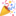 4. Régiós  szólótáncversenyek ősszel: október 26.  Érsekcsanád november 9. Felsőtárkány   Három korosztály, együttesenként korcsoportonként két versenyző (max. 6)Az országos 2025. első negyedév. Bag korcsoportonként csak egy, max. 3 versenypár!   A verseny szakmai felhívása mellékelve! 5. Kamasztáncház Fonó Budai Zeneház  (nyílt pályázat)okt. 26.
 nov. 23. 
dec.14.2025. jan. 25. febr. 22. Olyan együttesek jelentkezését várjuk, akik rendszeresen tartanak tánc hagyományaikból táncházakat, s képesek  a különböző korosztályú és táncos felkészültségű látogatók érdeklődését felkelteni.  Nem bemutatót várunk, hanem jó hangulatú. érdeklődést felkeltő bemutatkozást, közös táncolást, éneklést, viseletbemutatót. Létszám: 10 főtől. 6. Alkotói pályázat az együttesek színpadi előadásainak tematikus frissítésére Szeptemberi meghirdetés. lebonyolítás 2025. első félév. Lehet pályázni a helyi táncanyag, a táncosok  improvizatív táncismeretére épülő szvitszerű feldolgozásával vagy egy helyi szokás feldolgozásával.Szakmai felhívás mellékelve!7. Mentor program. Téma: táncos előadásmód és technikai készségfejlesztés.Tapasztalatain szerint együtteseink fejlődésének legnagyobb akadálya, hogy nem rendelkeznek a színpadielőadásokhoz, az eredeti táncstílus elsajátításához szükséges technikai felkészültséggel és a színpadi megjelenéshez szükséges mozgás kultúrával.  Igény szerint oktatót küldünk minden olyan helyszínre, ahol két-három együttes összefogva szívesen vesz részt egy 2 órás közös munkában.  Az oktató tiszteletdíját fizetjük, az együtteseknek az utazás költségeit kell megtéríteni.Szeptember 15-én  a második félévi programokról és a 2025. évi előzetes tervekről  ) konzultációt tartunk. (A jelentkezésektől függően egy- vagy két helyszínen.)2025. évi előzetes:Országos továbbképzés, Százhalombatta – február, hosszú hétvégeEgyüttesenként 4 fő részvételét várjukFülöp Ferenc szólótáncverseny. Bag. első negyédévOrszágos Táncháztalálkozó hagyományőrző gála, április 4-6.Ötleteket, javaslatokat várunk az egy órás gálaműsor témájára, a résztvevő együttesekreTisztújító közgyűlés , május